COORDINAMENTO DONNE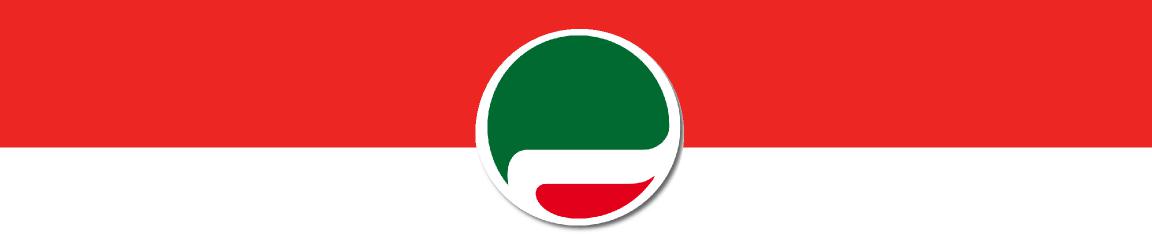 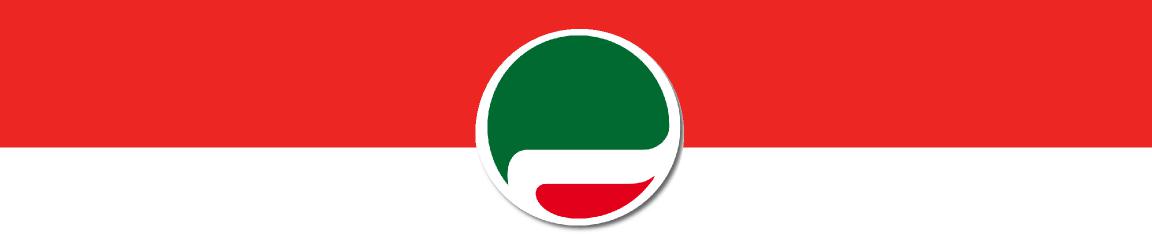 NEWS N. 5    6 luglio 2017Buono Assistenza FamiliareIl Buono Assistenza Familiare (BAF) è un intervento economico una tantum di € 1.500,00  finalizzato ad un supporto nel pagamento di un assistente personale (badante o baby sitter),  si può richiedere entro il 30 settembre 2017.Possono fare richiesta:•	persone anziane fragili di età pari o superiore a 60 anni, che non siano ricoverate in via definitiva in strutture residenziali;•	famiglie con figli minori fino a 8 anni;•	residenti nel Comune di Milano, ivi compresi persone straniere regolarmente soggiornanti;•	persone con attestazione ISEE in corso di validità non superiore ad € 16.954,69;•	persone non titolari di altri contributi erogati dal Comune di Milano per la stessa finalità.•	La richiesta deve essere presentata presso lo Sportello CuraMi:  Via Trivulzio 15 - Via Bezzi 10 Tel 02 40297643 02 40297644 Fax 02 40297646Orari di apertura del servizio:  lunedì e venerdì dalle ore 9.30 alle ore 11.30, il mercoledì dalle 15.00 alle 17.00.Per la presentazione della domanda è necessario essere in possesso di:•	regolare contratto di assunzione stipulato dal 01/01/2017 in poi, (per non meno di 15   ore settimanali);•	ISEE in corso di validità;•	giustificativi della regolarità del rapporto di lavoro e dell’effettivo pagamento della retribuzione;.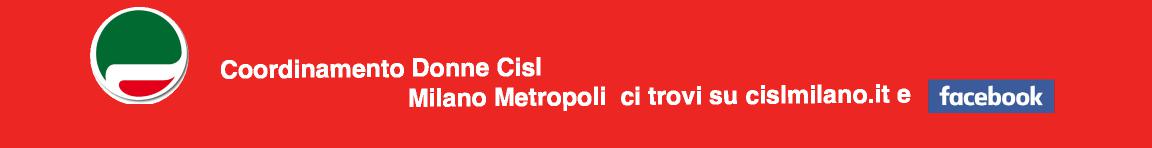 